Региональная физкультурно-спортивная общественная организация«Федерация танцевального спорта Республики Марий Эл»Реестр тренеров РФСОО «ФТС РМЭ»Президент РФСОО «ФТС РМЭД.А. Ушаков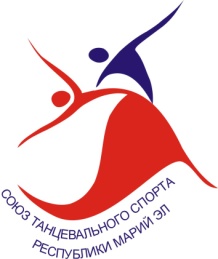 Региональная физкультурно-спортивная общественная организация«Федерация танцевального спортаРеспублики Марий Эл»Член Общероссийской общественной организации 
«Всероссийская федерация танцевального спорта 
и акробатического рок-н-ролла»Региональная физкультурно-спортивная общественная организация«Федерация танцевального спортаРеспублики Марий Эл»Член Общероссийской общественной организации 
«Всероссийская федерация танцевального спорта 
и акробатического рок-н-ролла»ИНН 1215043951КПП 121501001ОГРН 1031205400775ИНН 1215043951КПП 121501001ОГРН 1031205400775ул. Лебедева 51А,34 г. Йошкар-Ола, 424030Тел.: 8-927-886-40-00E-mail: ftsmari@mail.ruwww.ftsmari12.ru№ФИОКлуб/ Город1Даниленко Галина ПетровнаТСК «Юность» г. Йошкар-Ола2Дубова Алла СергеевнаТСК «Кристалл» г. Йошкар-Ола3Ильина Ольга АнатольевнаТСК «Динамо Марий Эл»г. Йошкар-Ола4Михайликова Алиса СергеевнаТСК «Кристалл» г. Йошкар-Ола5Подмарева Юлия АлексеевнаТСК «Молодость» г. Йошкар-Ола6Сильдуганов Максим АлександровичЦТС «Максимум» г. Йошкар-Ола7Сильдуганова Маргарита ИвановнаЦТС «Максимум» г. Йошкар-Ола8Смирнов Михаил АнатольевичТСК «Авангард Марий Эл» г. Йошкар-Ола9Соколова Анна НиколаевнаТСК «Дебют» г. Йошкар-Ола10Ушаков Дмитрий АлександровичТСК «Арена» г. Йошкар-Ола11Шехурдина Зинаида БорисовнаТСК «Юность» г. Йошкар-Ола12Юдина Марина РудольфовнаТСК «Flash» г. Йошкар-Ола13 Хуснутдинов Роман РифатовичТСК «Flash» г. Йошкар-Ола14Юдин Андрей ВикторовичТСК «Арена» г. Йошкар-Ола15Белянина Анастасия АндреевнаТСК «Амазонки и Компания»г. Козьмодемьянск16Ельмеева Елена ВасильевнаТСК «Динамо Марий Эл»г. Йошкар-Ола 17Яковлев Константин Викторович«Grizzly Squad» г. Йошкар-Ола18Губанов Евгений Юрьевич«Inspiration» г. Йошкар-Ола19Конышев Игорь Владимирович«Magic Tower» г. Йошкар-Ола20Суворов Артем Александрович«Soulist» г. Йошкар-Ола21Сергеев Андрей Сергеевич«Старт» г. Йошкар-Ола22Смирнова Анна ЕвгеньевнаТСК «Авангард Марий Эл» г. Йошкар-Ола23Колесников Пётр Леонидович«Школа Брейк Данса Петра Колесникова» г. Йошкар-Ола24Бебенин Иван НиколаевичТСК «Арена» г. Йошкар-Ола25Кудрявцева Екатерина ВладиславовнаТСК «Арена» г. Йошкар-Ола26Николаева Марина АнатольевнаЦТС «Максимум» г. Йошкар-Ола27Сушенцова Александра ВячеславовнаЦТС «Максимум» г. Йошкар-Ола28Козлова Юлия ВикторовнаТСК «Арена» г. Йошкар-Ола29Ушакова Анна Алексеевна ТСК «Арена» г. Йошкар-Ола30Савельев Даниил ВладимировичТСК «Арена» г. Йошкар-Ола